Office space for rent located at 150 S Washington St.  Approximately 2000 square feet, which includes a large main room along with a kitchen area, bathroom, and 3 additional rooms.  For more information, please contact Chris Nielsen at 712-540-4403.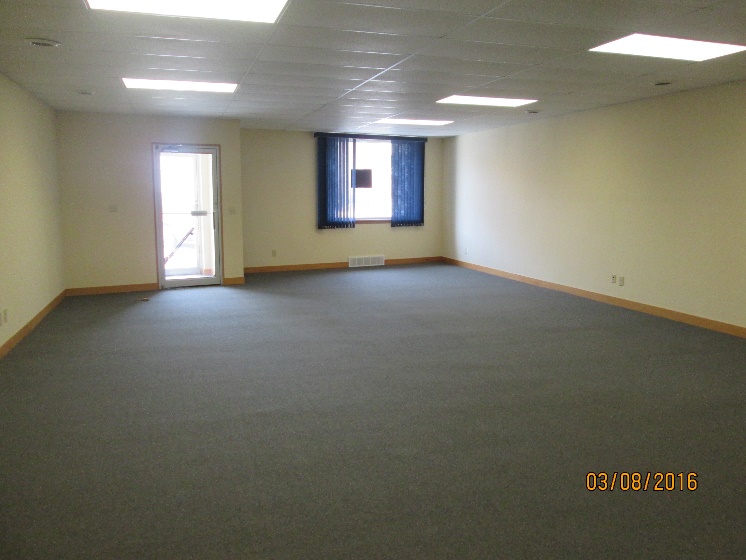 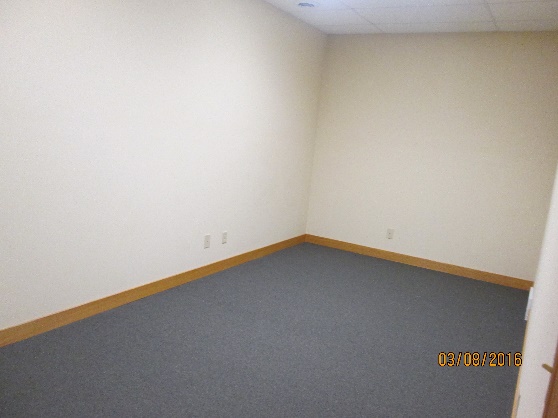 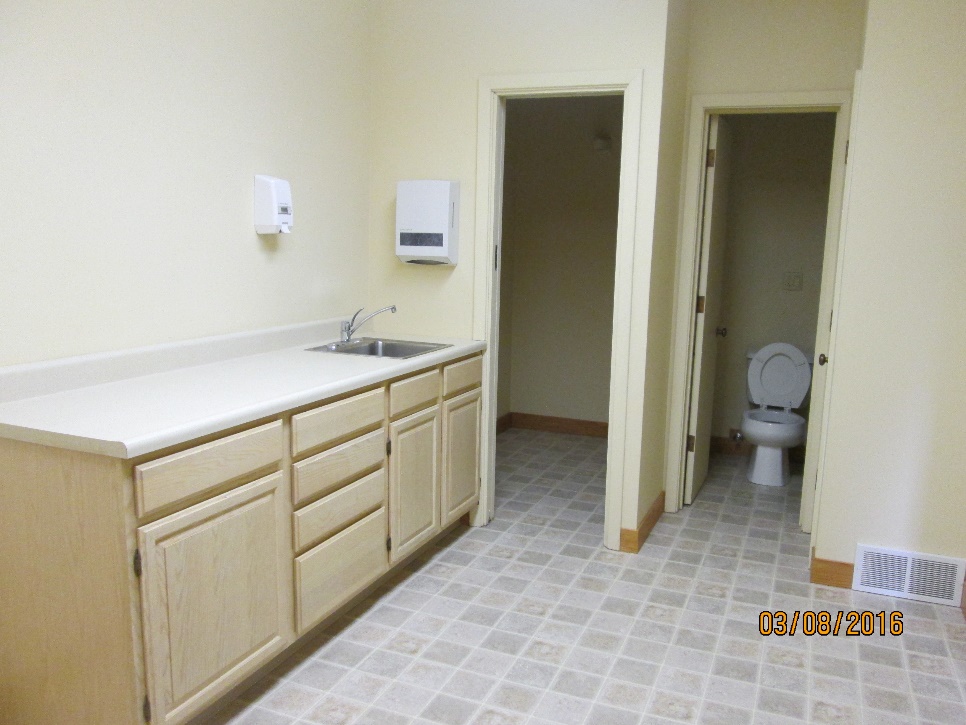 